KEMENTERIAN RISET, TEKNOLOGI, DAN PENDIDIKAN TINGGIUNIVERSITAS BRAWIJAYAFAKULTAS ILMU ADMINISTRASI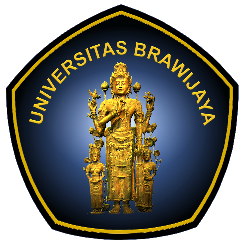 FORMULIR PENDAFTARANPROGRAM MAGISTER	Tahun Akademik	:  .................... /		SEMESTER	:  Ganjil/ Genap*	NAMA 	:  	Jl. Mayjen Haryono 163 Malang 65145Telp. : 0341-553737, 568914, 556703, 558226 Faks. : 0341-562005, 558227				- 20 …..			Tanda Tangan & Nama TerangREKOMENDASI KELAYAKAN AKADEMIK	1.	Nama Pelamar			2.	Minat Program Studi 		 	3.	Kekhususan Studi			4.	Pengenalan terhadap Pelamar	:	-	sebagai mahasiswa selama			tahun					-	sebagai bawahan selama			tahun					-	sebagai kolega selama			tahun	5.	Penilaian akademik terhadap pelamar untuk mengikuti program pendidikan		Hal-hal yang dianggap kuat		Hal-hal yang dianggap lemah6.	Dalam mengikuti program pendidikan diperkirakan pelamar akan,	berhasil dengan memuaskan	cukup cakap untuk mengikuti pendidikan	memerlukan bimbingan khusus untuk berhasil		7.	Apabila terdapat persoalan yang berhubungan dengan kemajuan pendidikan pelamar,	bersedia memberikan pertimbangan	tidak bersedia memberikan pertimbangan	8.	Identitas Pemberi Rekomendasi		Nama Lengkap				Jabatan				Alamat							No.Telp.						- 20 …..			Tanda tangan dan Nama Terang Pemberi RekomendasiREKOMENDASI KELAYAKAN AKADEMIK	1.	Nama Pelamar			2.	Minat Program Studi 		 	3.	Kekhususan Studi			4.	Pengenalan terhadap Pelamar	:	-	sebagai mahasiswa selama			tahun					-	sebagai bawahan selama			tahun					-	sebagai kolega selama			tahun	5.	Penilaian akademik terhadap pelamar untuk mengikuti program pendidikan		Hal-hal yang dianggap kuat		Hal-hal yang dianggap lemah	6.	Dalam mengikuti program pendidikan diperkirakan pelamar akan,	berhasil dengan memuaskan	cukup cakap untuk mengikuti pendidikan	memerlukan bimbingan khusus untuk berhasil		7.	Apabila terdapat persoalan yang berhubungan dengan kemajuan pendidikan pelamar,	bersedia memberikan pertimbangan	tidak bersedia memberikan pertimbangan	8.	Identitas Pemberi Rekomendasi		Nama Lengkap				Jabatan				Alamat							No.Telp.						- 20 …..			Tanda tangan dan Nama Terang Pemberi RekomendasiPENUGASAN MENGIKUTI PENDIDIKAN S2	Yang bertanda tangan di bawah ini :	Nama			NIP			Jabatan			Instansi			Menugaskan kepada :	Nama			NIP			Jabatan			Instansi		Untuk mengikuti program pendidikan magister (S2) di Program Magister Fakultas Ilmu Administrasi Universitas Brawijaya.Untuk menjamin kelancaran aktivitas selama mengikuti program pendidikan tersebut, yang bersangkutan dibebaskan dari tugas-tugas di Instansi/Lembaga.			-	-	20….	Tanda Tangan & Nama TerangPERNYATAAN TENTANG SUMBER BIAYAPENDIDIKAN MAGISTER	2. KURSUS / PELATIHAN / SEMINAR / LOKAKARYA DI DALAM DAN DI LUAR NEGERI3. PENGALAMAN ORGANISASI4. PRESTASI YANG DIPEROLEH5. DAFTAR JUDUL HASIL PENELITIAN DAN PENERBITANApabila daftar yang dimiliki melebihi dari tabel diatas dapat ditambahkan pada kertas lain dengan format yang sama.Demikian Daftar Riwayat Hidup ini saya buat dengan sebenar-benarnya dan dapat dipertanggungjawabkan.									_________________, ___ - ___ - 20__									Yang Membuat Pernyataan 									TANDA TANGAN & NAMA TERANG1.Nama Lengkap: 	: 	2.Tempat & Tanggal Lahir: 		Tgl.	/	/: 		Tgl.	/	/3.Jenis Kelamin: Laki-laki/ Perempuan *: Laki-laki/ Perempuan *4.Golongan Daerah: A/B/O/AB/……….: A/B/O/AB/……….5.Alamat Asal: 	   	Kode Pos ………………….: 	   	Kode Pos ………………….Email. 	/No. Telp.	/ HP. 	Email. 	/No. Telp.	/ HP. 	6.Alamat di Malang:  	   	Kode Pos ………………..Email. 	/No. Telp.	/ HP.:  	   	Kode Pos ………………..Email. 	/No. Telp.	/ HP.7.Alamat InstansiUnit Kerja/ PekerjaanProgram Studi (bagi dosen)NIP.(NIK)/ Pangkat/ Gol.:  	Telp. Instansi : 	/ Fax. Instansi. 	: 	/ 	: 	:  	 / 	/ 	:  	Telp. Instansi : 	/ Fax. Instansi. 	: 	/ 	: 	:  	 / 	/ 	8.Pengalaman PendidikanPerguruan Tinggi/ FakultasJurusan/ Tg. Lulus/ SKS./ IPK.: 	: 	/ 	: 	/ 	/ 	/ 	: 	: 	/ 	: 	/ 	/ 	/ 	9.Karya Ilmiah Judul (jika ada karya ilmiah): Ada (lampirkan)/ Tidak Ada*: 	: Ada (lampirkan)/ Tidak Ada*: 	10.Program Studi Pilihana. Ilmu Administrasi Publik*Kekhususan:	1. Kebijakan Publik (KP)	6. Tailor made (TM)	2. Manajemen Publik (MP) 	7. Fast Track (FT)	3. Adm. Pemerintahan Daerah (APD) 	8. Linkage Jepang	4. Adm. Keuangan Daerah (AKD)	9. Double Degree	5. Perencanaan Pembangunan Daerah (PPD)	Kekhususan:	1. Kebijakan Publik (KP)	6. Tailor made (TM)	2. Manajemen Publik (MP) 	7. Fast Track (FT)	3. Adm. Pemerintahan Daerah (APD) 	8. Linkage Jepang	4. Adm. Keuangan Daerah (AKD)	9. Double Degree	5. Perencanaan Pembangunan Daerah (PPD)	b. Magister Manajemen Pendidikan Tinggi11.Kelas:	Reguler I/ Reguler II*:	Reguler I/ Reguler II*12.Pengajuan Lamaran ke Program Studi Magister Ilmu Administrasi Publik FIA UB:	Belum Pernah/ Pernah *	Pada tahun ……….:	Belum Pernah/ Pernah *	Pada tahun ……….13.Pemberi Rekomendasi Kelayakan Akademik12NamaJabatanAlamat::::::14Sumber Biaya:	Sendiri/ Instansi/ BPPS/ Lain2 (Sebutkan)Yang bertanda tangan di bawah ini :Yang bertanda tangan di bawah ini :Yang bertanda tangan di bawah ini :NamaNama: NIPNIP: JabatanJabatan: InstansiInstansi: Menyatakan bahwa, jika saya telah diterima sebagai mahasiswa program magister di Program Magister Fakultas Ilmu Administrasi Universitas Brawijaya Tahun Akademik …………… / …………. maka,Menyatakan bahwa, jika saya telah diterima sebagai mahasiswa program magister di Program Magister Fakultas Ilmu Administrasi Universitas Brawijaya Tahun Akademik …………… / …………. maka,Menyatakan bahwa, jika saya telah diterima sebagai mahasiswa program magister di Program Magister Fakultas Ilmu Administrasi Universitas Brawijaya Tahun Akademik …………… / …………. maka,ASaya bersedia menanggung seluruh biaya pendidikan selama belajar di Program Magister Fakultas Ilmu Administrasi  Universitas BrawijayaSaya bersedia menanggung seluruh biaya pendidikan selama belajar di Program Magister Fakultas Ilmu Administrasi  Universitas BrawijayaBInstansi saya menanggung seluruh biaya pendidikan selama belajar di Program Magister Fakultas Ilmu Administrasi Universitas BrawijayaInstansi saya menanggung seluruh biaya pendidikan selama belajar di Program Magister Fakultas Ilmu Administrasi Universitas BrawijayaCSeluruh biaya pendidikan selama belajar di Program Magister Fakultas Ilmu Administrasi Universitas Brawijaya akan ditanggung oleh pemberi beasiswa/sponsor 	Seluruh biaya pendidikan selama belajar di Program Magister Fakultas Ilmu Administrasi Universitas Brawijaya akan ditanggung oleh pemberi beasiswa/sponsor 	DSaya berharap memperoleh beasiswa dari 	Saya berharap memperoleh beasiswa dari 		/ 	20……….MenyetujuiPimpinan Instansi/ Lembaga/ SponsorPelamar     KEMENTERIAN RISET, TEKNOLOGI DAN PENDIDIKAN TINGGIUNIVERSITAS BRAWIJAYAFAKULTAS ILMU ADMINISTRASIJl. MT. Haryono 163, Malang 65145, IndonesiaTelp. : +62-341-553737, 568914, 558226   Fax : +62-341-558227 http://fia.ub.ac.id                  E-mail: fia@ub.ac.idDAFTAR RIWAYAT HIDUPDAFTAR RIWAYAT HIDUPDAFTAR RIWAYAT HIDUPDATA PRIBADIDATA PRIBADIDATA PRIBADIa.Nama Lengkap:  	b.NIP.:  	c.Tempat Lahir / Tgl Lahir/ Umur:  	d.Jenis Kelamin:  Pria / Wanita*	e.Golongan Darah:  	f.A g a m a:  	g.Status Perkawinan:  Belum Kawin / Kawin / Janda / Duda*	h.Alamat Rumah:  	Kode Pos 	 Kelurahan/ Desa* 	Kecamatan 	 Kabupaten/Kodya* 	Propinsi 	 e-mail 	Telp. 	 Hp. 	I.Alamat di Malang:  	Kode Pos 	 Kelurahan/ Desa* 	Kecamatan 	 Kabupaten/Kodya* 	Propinsi 	 e-mail 	Telp. 	 Hp. 	DATA PENDIDIKANDATA PENDIDIKANDATA PENDIDIKAN1. a.Pendidikan Sarjana (S1)Pendidikan Sarjana (S1)Lembaga Pendidikan: 	Kota, Popinsi: 	, 	Bidang Ilmu/ Jurusan/ PS/ Bagian: 	Tahun Masuk 	 Tahun Lulus 	SKS 	 IPK 	Status Akreditasi Program Studi (pada saat sedang studi): 	1.b.Pendidikan Pascasarjana (S2)Pendidikan Pascasarjana (S2)Lembaga Pendidikan: 	Kota, Popinsi: 	, 	Bidang Ilmu/ Jurusan/ PS/ Bagian: 	Tahun Masuk 	 Tahun Lulus 	SKS 	 IPK 	Status Akreditasi Program Studi (pada saat sedang studi): 	NO.NAMA KURSUS / PELATIHAN / SEMINAR / LOKAKARYATAHUNINSTANSI / LEMBAGA PEMBERI SERTIFIKAT / PIAGAM123NO.NAMA ORGANISASIJABATANTAHUNKET123NO.NAMA PRESTASI YANG DIPEROLEHTAHUNPERINGKATINSTANSI / LEMBAGA / PENYELENGGARAKET123HASIL PENELITIANHASIL PENELITIANJudul Penelitian :Tahun SelesaiHASIL PENERBITANHASIL PENERBITANJudul Artikel Jurnal :DATA PEKERJAAN (isi menurut calon)DATA PEKERJAAN (isi menurut calon)DATA PEKERJAAN (isi menurut calon)DATA PEKERJAAN (isi menurut calon)1.(a)Dosen PTN / PTS: 	Kopertis Wilayah: 	Di Perguruan Tinggi 	Jurusan/ PS 	Mata kuliah yang diasuh pada waktu sekarang (dua tahun terakhir) 	Mata kuliah yang diasuh pada waktu sekarang (dua tahun terakhir) 	(b)Menjabat jabatan struktural sebagai(c)Jabatan fungsional: 	Asisten/Lektor Muda/Lektor/Lektor Kepala*(d)Alamat InstansiUnit Kerja/ PekerjaanPS (bagi dosen)NIP(NIK)/Pangkat/Gol: 	Telp. Instansi : 	/ Fax. Instansi. 	: 	/ 	: 	:  	 / 	/ 	2.(a)PNSdi Instansi: 	Bagian: 	Posisi sekarang: 	Jabatan fungsional: Asisten/Lektor Muda/Lektor/Lektor Kepala* 	Alamat InstansiNIP(NIK)/Pangkat/Gol: 	Telp. Instansi : 	/ Fax. Instansi. 	:  	 / 	/ 	3.(a)Pegawai Swastadi PerusahaanBagianPosisi sekarang sebagaiLama bekerjaAlamat Instansi: 	Telp. Instansi : 	/ Fax. Instansi. 	